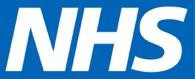 Declaration of Banking DetailsContractor Name:     (Name of Company if Body Corporate, or name of Individual or Partnership)Trading Name:   Address and Postcode of Practice:   This form is to be completed in all cases on the employment of or resignation of any practitioner(principle, shared or assistant) or a change in the financial circumstances of the practice.❖ We understand that all communications on matters affecting the practice will be addressed to the practice and that copies will not be sent to individual members.❖ We would like to nominate  	as the addressee for all financial statements sent from ICB(s) finance departments. The addressee’s email address is as follows:❖ We undertake to notify the relevant NHS ICB(s) of any variation to the informationprovided in this document.❖ We authorise the relevant NHS ICB(s) to pay all monies due to us by direct credit to the undermentioned bank:Payee:  	Name of Bank:  	Branch at which account is held: 	Sort Code:  	Account number:  	Signature1 (to be signed by ALL partners):Name:  	Position:  	Email:  	Telephone:  	Signature:  	Date:  	1Please use a separate blank paper if there is insufficient space for signatures from all partnersName:  	Position:  	Email:  	Telephone:  	Signature:  	Date:  	Name:  	Position:  	Email:  	Telephone:  	Signature:  	Date:  	Name:  	Position:  	Email:  	Telephone:  	Signature:  	Date:  	Name:  	Position:  	Email:  	Telephone:  	Signature:  	Date:  	Name:  	Position:  	Email:  	Telephone:  	Signature:  	Date:  	Name:  	Position:  	Email:  	Telephone:  	Signature:  	Date:  	